Vibha Wanivadekar+Currently working with Dosti Realty based at Thane as Secretary to 2 CEO for Marketing Department. Handling all secretarial duties of CEO pertaining to professional & personal requirements.Working closely with marketing team for smooth functioning of the tasks assigned to them.Preparing Monthly Reports received from various sites for better understanding of CEO.Managing an active & dynamic calendar of appointmentsFile & Data Management, keeping records of invoices, bills, contracts, etcAbility to do Self Correspondence for all the major announcements done to all the Site Heads & making sure that the same is being followed & implemented on timely basis.Maintaining great rapport with all the employees which helpsCollecting all the Site’s Reports & keeping ready before the Review Meetings & making other arrangements for smooth functioning of the same.Completing Monthly Expense reportsCoordinating between various sites for timely reports & data submissionHandling all incoming/outgoing correspondence/calls.Providing complete support & assistance to the CEOs in day to day activities.Providing an admin support on daily basis.Coordinate with other functions/ departments to seek information required by the CEO like periodic reports, project updates, etcMaking suitable arrangements during crucial meetings conducted with the Directors.Ensure allocation of work to office boys for document deliveries outside the officeFollow up and coordinate document movements, deliveries within various departments in the organizationTrack and monitor payment of personal and official bills, claims, etcArrange weekly, monthly, quarterly meetings with concerned departments / sections / sites.Prepare MIS Reports on time and present to the CEO periodically.Coordinating daily schedules and meetings Office documentation and maintain high level of confidentialityAlso acting as a SPOC for the Corporate office during the process of Recruitment & otherwise.Duration - Jan 2014 to Sept 2015Handling Front Desk Operations, attending incoming & outgoing Phone calls.Maintaining Daily Report for Sales enquiries & also daily walk-ins in the officeAttending visitors & co-coordinating with Walk-Ins for their requirements & queries.Supervising Housekeeping Activities & Admin related work such as Stationary, smooth functioning of electronic fixtures in the office.Filing important documents related to customer complaints, bills, acknowledgements, staff leave data, etc.Sending & receiving customer’s documents such as Sale of Agreement, Demand Letters, Cheques etc on daily basis to avoid causing any delay in the process.Coordinating with Head Office for queries / complaints related to Customers Attendance & Leave Management of housekeeping Staff.Giving Reminders for meetings, events, conferences, appointments to the Sales Managers & Site Head of the Site Office.Making suitable arrangements in the Conference room before the meetings to be conducted by Seniors.Maintaining the Upkeep of office, sample flat & show flat by supervising the housekeeping staff.Maintaining monthly inventory of stocks related to stationary & housekeeping requirement of the officeMaking suitable arrangements during any activity conducted related to Sales such as broker meeting or any new Launch or Advertisement Campaign.Checking Mails & responding or informing to the concerned department & trying for a prompt reply & providing quality service to the clients.Developing good rapport with the clients & making sure that the goodwill of the company is retained by attending to their problems actively & finding a solution for the same.Keeping a tab of sales enquiries /walk-ins & generating reports in excel for the same.Duration -   July 2011 - Dec 2013Handling Front Desk Operations, such as handling EPABX &attending incoming & outgoing Phone calls.Attending visitors & co-coordinating with Walk-Ins for their requirements & queries.Managing Housekeeping Activities & Admin related work such as Stationary, smooth functioning of electronic fixtures in the office.Filing important documents related to customer complaints, staff leave data, etc.Data entry of Bills submitted by the Vendors & forwarding to the respected department.Coordinating with in-house staff for the Payment& Receipts of the Consumers/Agents/Vendors.Attendance & Leave Management of in-house Staff & also site offices.Scheduling Calls &Appointments of clients/customers with the Management of the Company.Drafting mails & preparing excel sheets as per the instructions of Directors to Vendors, Income Tax Department.Giving Reminders for meetings, events, conferences, appointments to the Directors of the Company.Making suitable arrangements in the Conference room before the meetings to be conducted by Seniors/Directors.Arranging refreshments and cabs& coordinating with Travel Agents for making traveling arrangements for outstation traveling.Dealing with clients & matters related to Directors of the organization.Arranging meetings with Society Members on weekends for issues related to society.Strong Coordination with various departments for smooth functioning of tasks throughout the day.Coordinating with Site Supervisors, Sales Executives & Back Office staff in & on site offices too.Checking Mails & responding or informing to the concerned department & trying for a prompt reply & providing quality service to the clients.Developing good rapport with the clients & making sure that the goodwill of the company is retained by attending to their problems actively & finding a solution for the same.Keeping a tab of sales enquiries /walk-ins & generating reports in excel for the same.Doing follow-ups with internal staff & making sure that timely feedback/reply is given to the client’s investment related queries.Sept 2008 – June 2011Screening, sourcing, short listing resumes from job sites as per requirement. Screen the requirements received (Job Description) & understand the profile of the resource that is required. Dealing with client for taking requirements, scheduling interviews, follow-ups, etc.Sourcing profiles from Jobsites, Internal Database, and References from Mid, Senior & Executive level. Planning Interviews & meetings between client & candidate. Scheduling technical/final interviews with technical manager & HR Follow up with clients & candidates for the feedbacks.Some exposure of conducting face to face interviews for walk-ins.Worked in India Info line Ltd.-Alternate Channel of Mutual Funds for Business Associates as an Officer at Dadar East Branch           Duration: Oct 2007 to Aug 2008Taking care of branch activities.Drafting mails / Self Correspondence with Clients, Departments & Sub-BrokersTravel & Hotel Bookings for Relationship Manager for outstation meetings & visits.Handling incoming Calls/QueriesAttending Walk-Ins, Business AssociatesHandling Couriers.Making MIS Report in Excel FormatMaintaining Branch Visitors Register & Attendance RegisterBill payment of branch before the due dateKeeping Business Associate abreast of latest happenings in Mutual Fund ArenaOther responsibilities related to Mutual Fund.Good command over English, written & oral. Good CV screening skills Good team playerWillingness to learn & enhance scope of improvementExcellent Interpersonal SkillsCompleted Business English Certificate Course from Lets Talk Academy.Have undergone training for M.S Office.      :          S.S.C – 50%      :          H.S.C – 65%(2005-2006)            :          Graduation from commerce – 50%Name			: Mrs. VIBHA.WANIVADEKARE-Mail			:          vibhaithr@gmail.comDate Of Birth	:          27th November 1985Job Seeker First Name / CV No: 1835826Click to send CV No & get contact details of candidate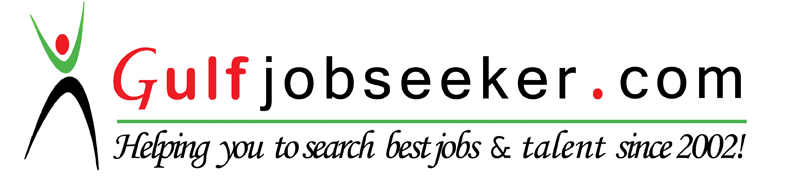 Professional ExperienceRoles & Responsibilities                        Organization: Kalpataru Properties - Thane                        Designation: Front Desk Executive – Sales DeptRoles & Responsibilities                        Organization: Raunak Group                        Designation: Front Desk/SecretaryRoles & Responsibilities            Organization:   V2 Consultants            Designation:    Sr. HR ExecutiveRoles & ResponsibilitiesOrganization: India Info line Ltd.                        Designation: OfficerRoles & ResponsibilitiesKey SkillsAdditional QualificationsEducationPersonal Details